§9-313.  Advertisement1.  Definitions.  As used in this section, the following terms have the following meanings.A.  "Advertise" means to communicate by any public medium that originates within this State, including by newspaper, periodical, telephone book listing, outdoor advertising sign, radio or television, or by any computerized communication system, including by e-mail, website, Internet account or any similar medium of communication provided via the Internet.  [PL 2017, c. 402, Pt. A, §2 (NEW); PL 2019, c. 417, Pt. B, §14 (AFF).]B.  "Internet account" means an account created within a bounded system established by an Internet-based service that requires a user to input or store access information in an electronic device in order to view, create, use or edit the user's account information, profile, display, communications or stored data.  [PL 2017, c. 402, Pt. A, §2 (NEW); PL 2019, c. 417, Pt. B, §14 (AFF).][PL 2017, c. 402, Pt. A, §2 (NEW); PL 2019, c. 417, Pt. B, §14 (AFF).]2.  Advertising prohibited.  A person may not:A.  Advertise for the purpose of finding a child to adopt or to otherwise take into permanent physical custody;  [PL 2017, c. 402, Pt. A, §2 (NEW); PL 2019, c. 417, Pt. B, §14 (AFF).]B.  Advertise that the person will find an adoptive home or any other permanent physical placement for a child or arrange for or assist in the adoption, adoptive placement or any other permanent physical placement of a child;  [PL 2017, c. 402, Pt. A, §2 (NEW); PL 2019, c. 417, Pt. B, §14 (AFF).]C.  Advertise that the person will place a child for adoption or in any other permanent physical placement; or  [PL 2017, c. 402, Pt. A, §2 (NEW); PL 2019, c. 417, Pt. B, §14 (AFF).]D.  Advertise for the purpose of finding a person to adopt or otherwise take into permanent custody a particular child.  [PL 2017, c. 402, Pt. A, §2 (NEW); PL 2019, c. 417, Pt. B, §14 (AFF).][PL 2017, c. 402, Pt. A, §2 (NEW); PL 2019, c. 417, Pt. B, §14 (AFF).]3.  Exceptions.  This section does not prohibit:A.  The department or a child-placing agency from advertising in accordance with rules adopted by the department; or  [PL 2017, c. 402, Pt. A, §2 (NEW); PL 2019, c. 417, Pt. B, §14 (AFF).]B.  An attorney licensed to practice in this State from advertising the attorney's availability to practice or provide services relating to the adoption of children.  [PL 2017, c. 402, Pt. A, §2 (NEW); PL 2019, c. 417, Pt. B, §14 (AFF).][PL 2017, c. 402, Pt. A, §2 (NEW); PL 2019, c. 417, Pt. B, §14 (AFF).]4.  Violation.  A person who violates subsection 2 commits a civil violation for which a fine of not more than $5,000 may be adjudged.[PL 2017, c. 402, Pt. A, §2 (NEW); PL 2019, c. 417, Pt. B, §14 (AFF).]SECTION HISTORYPL 2017, c. 402, Pt. A, §2 (NEW). PL 2017, c. 402, Pt. F, §1 (AFF). PL 2019, c. 417, Pt. B, §14 (AFF). The State of Maine claims a copyright in its codified statutes. If you intend to republish this material, we require that you include the following disclaimer in your publication:All copyrights and other rights to statutory text are reserved by the State of Maine. The text included in this publication reflects changes made through the First Regular and First Special Session of the 131st Maine Legislature and is current through November 1. 2023
                    . The text is subject to change without notice. It is a version that has not been officially certified by the Secretary of State. Refer to the Maine Revised Statutes Annotated and supplements for certified text.
                The Office of the Revisor of Statutes also requests that you send us one copy of any statutory publication you may produce. Our goal is not to restrict publishing activity, but to keep track of who is publishing what, to identify any needless duplication and to preserve the State's copyright rights.PLEASE NOTE: The Revisor's Office cannot perform research for or provide legal advice or interpretation of Maine law to the public. If you need legal assistance, please contact a qualified attorney.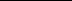 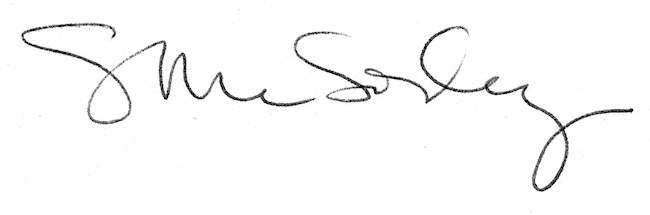 